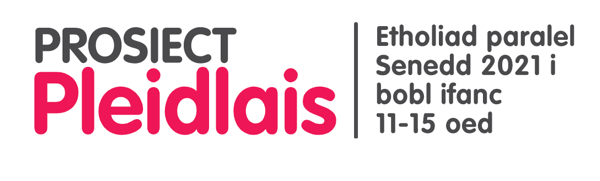 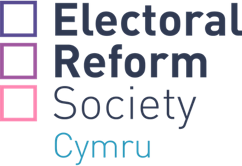 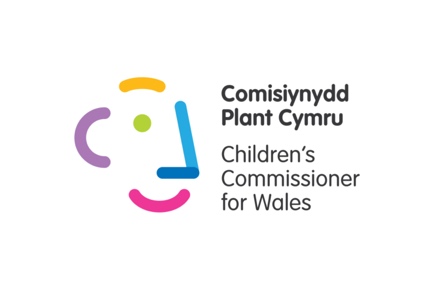 Canllaw hystingau ar gyfer YsgolionBeth yw hystingau?Cyfarfod yw hystingau lle bydd ymgeiswyr sy’n sefyll yn yr etholiad i ddod yn aelodau o’r Senedd yn cael eu holi gan gynulleidfa.Pam byddwn i am drefnu hystingau?Drwy drefnu hystingau, byddwch yn rhoi cyfle i’ch myfyrwyr ofyn eu cwestiynau eu hunain i ymgeiswyr am y materion sy’n bwysig iddyn nhw. Bydd maniffesto’r pleidiau yn gallu rhoi gwybodaeth i bleidleiswyr am y polisïau byddai pleidiau gwleidyddol yn hoffi eu rhoi ar waith os cânt eu hethol, mae hystingau yn gyfle i’r pleidleiswyr ddod i wybod beth yw safbwynt yr ymgeiswyr ar faterion eraill.Sut mae trefnu hystingau?Pwy ddylai gael gwahoddiad?Mae’n bwysig bod eich hystingau ddim yn ffafrio unrhyw blaid neu ymgeisydd unigol. I osgoi hynny, gallech wahodd yr holl ymgeiswyr sy’n sefyll yn eich ardal. Os na fyddwch am wahodd yr holl ymgeiswyr yn eich ardal (er enghraifft, gallai fod nifer mawr o ymgeiswyr yn eich etholaeth), gallech benderfynu gwahodd yr ymgeiswyr mae disgwyl iddyn nhw gael canran fawr o’r bleidlais. Er enghraifft, gallech wahodd ymgeiswyr o’r pleidiau a gafodd bump neu ddeg y cant o’r pleidleisiau yn yr etholiad diwethaf. Cynghorion defnyddiol ynghylch gwahodd ymgeiswyr: Rhowch resymau gwrthrychol dros beidio â gwahodd ymgeiswyr penodol (h.y. ar sail eu cyfran o’r bleidlais mewn etholiad blaenorol yn eich etholaeth); Gofalwch fod yr ymgeiswyr y byddwch yn eu gwahodd yn cynrychioli amrywiaeth o safbwyntiau ar draws y sbectrwm gwleidyddol;Rhowch gyfle cyfartal i’r ymgeiswyr ateb cwestiynau a chyfle teg iddyn nhw ymateb i bwyntiau sy’n cael eu gwneud yn eu herbyn;Mae’n bwysig dweud wrth y myfyrwyr am yr ymgeiswyr eraill sy’n cymryd rhan yn yr etholiad, iddyn nhw gael gwybod pwy sydd heb gael eu cynrychioli yn yr hystingau.Sut dylwn i wahodd ymgeiswyr?Mae cysylltu’n uniongyrchol â’r pleidiau gwleidyddol, a fydd yn gallu rhannu manylion yr ymgeisydd â chi, yn un ffordd o gysylltu â’ch ymgeisydd lleol. Bydd y rhan fwyaf o’r pleidiau gwleidyddol wedi cadarnhau eu hymgeiswyr erbyn dechrau 2021. Gallwch weld rhestr lawn o’r holl bleidiau sydd wedi’u cofrestru gyda’r Comisiwn Etholiadol, a manylion cyswllt y pleidiau hynny, yma.Ffordd arall o gysylltu â’ch ymgeisydd yw cael golwg ar y rhestr o ymgeiswyr a gadarnhawyd ar wefan eich awdurdod lleol. Bydd rhestr derfynol o’r ymgeiswyr a gadarnhawyd yn cael ei chyhoeddi o 9 Ebrill 2021 ymlaen. Wrth gysylltu â’ch ymgeisydd, byddwch am sôn am y canlynol:Pryd a sut rydych chi’n bwriadu cynnal eich hystingau;Pwy fydd yn bresennol yn yr hystingauYchydig o wybodaeth am y Prosiect Pleidleisio (Project Vote!) - gallwch eu cyfeirio at wefan Project Vote i gael rhagor o wybodaethY rheolau bydd rhaid iddyn nhw gadw atynt os byddant yn dod i’r hystingau.Gawn ni drefnu hystingau digidol?Cewch – ac rydyn ni’n cynghori ysgolion i drefnu hystingau digidol lle bydd hynny’n bosibl ac i ddilyn canllawiau Llywodraeth Cymru ynghylch COVID-19 ac ymwelwyr allanol ag ysgolion.Gallwch gynnal hystingau gan ddefnyddio offer fel Microsoft Teams. Gallwch rannu dolen â’r myfyrwyr trwy eu cyfeiriadau e-bost Hwb a bydd modd iddyn nhw ‘ymuno’ â’r hystingau gartref neu yn eu hystafelloedd dosbarth. Mantais hystingau digidol yw bod modd recordio’r sesiwn i’r myfyrwyr gael ei gwylio rywbryd eto. Os byddwch am recordio’r hystingau, cofiwch ofyn i’r rhai sy’n bresennol am ganiatâd i wneud hynny.Pwy ddylai gadeirio’r hystingau?Mae’n bwysig bod rhywun diduedd a theg, sy’n siaradwr cyhoeddus hyderus, yn gadeirydd ar eich hystingau. Y cadeirydd sy’n gyfrifol am sicrhau bod pob ymgeisydd yn cael cyfle cyfartal i siarad, ac mae’n cael gofyn i’r ymgeiswyr roi’r gorau i siarad pan fydd eu hamser wedi dod i ben. Cyfrifoldeb y cadeirydd yw sicrhau bod ymgeiswyr yn deg â’i gilydd, gan eu hatal nhw rhag torri ar draws a siarad dros ei gilydd. Rydyn ni’n argymell eich bod yn gofyn barn y plant a’r bobl ifanc ynghylch pwy ddylai gadeirio’r hystingau. Mae’n bosib y byddan nhw am ofyn i fyfyriwr hŷn, fel un o’r prif swyddogion, gadeirio’r trafodaethau. Byddai modd i un o’r athrawon gadeirio’r hystingau hefyd, neu newyddiadurwr neu gyflwynydd radio lleol hyd yn oed. Cofiwch ddilyn rheolau’r ysgol o ran diogelu, p’un a fydd eich hystingau’n digwydd yn adeilad yr ysgol neu ar-lein. Gaf fi weithio gydag ysgol arall i drefnu hystingau?Cewch! Mae amser yr ymgeiswyr yn werthfawr iawn a byddan nhw am siarad â chynifer o bobl â phosib cyn yr etholiad a’u darbwyllo i bleidleisio drostyn nhw. Os ydych chi am drefnu hystingau ar y cyd ag ysgol arall, gofalwch eu bod nhw yn yr un etholaeth â’ch ysgol chi fel bod y myfyrwyr yn pleidleisio dros yr ymgeiswyr sydd wedi’u cynrychioli yn yr hystingau. Gallwch weld etholaeth eich ysgol trwy deipio’r côd post yn offeryn chwilio ar-lein y Senedd.Pryd dylwn i drefnu fy hystingau a phwy ddylai ddod?Chi sydd i ddewis pryd hoffech chi drefnu’r hystingau. Byddem yn eich cynghori i gysylltu â’r ymgeiswyr cyn gynted â phosibl, gan y bydd gweithgareddau ymgyrchu yn llenwi eu dyddiaduron mewn dim o dro.Bydd modd i fyfyrwyr sy’n 16 a 17 oed ar ddyddiad yr etholiad (6 Mai 2021) bleidleisio dros yr ymgeiswyr hyn fel rhan o etholiad ‘go iawn’ y Senedd, felly mae’n bosib y byddwch am sicrhau eu bod nhw’n gallu bod yn bresennol hefyd.  Cofiwch sôn ar ddechrau’r hystingau fod yr ymgeiswyr a gynrychiolir yn sefyll yn etholaeth eich ysgol, ac y gallan nhw fod yn wahanol i’r ymgeiswyr y bydd myfyrwyr yn pleidleisio drostyn nhw yn etholaeth eu cartref. Er enghraifft, mae’n bosib bod eich ysgol yn etholaeth Dwyrain Abertawe, ond efallai y bydd gennych fyfyrwyr sy’n dod o etholaeth Gorllewin Abertawe neu etholaeth Gŵyr. Sut dylwn i strwythuro’r hystingau? Dyma strwythur a awgrymir ar gyfer eich hystingau:Cyflwyniad gan y Cadeirydd. Byddan nhw’n egluro beth yw pwrpas yr hystingau, pryd mae diwrnod yr etholiad, pwy sy’n gymwys i bleidleisio. Bydd yr ymgeiswyr yn tynnu enwau o’r het i benderfynu ym mha drefn y byddan nhw’n siarad. Bydd pob ymgeisydd yn cael pum munud i ddweud pam y dylen nhw gael eu hethol. Bydd y gynulleidfa’n gofyn cwestiynau i’r ymgeiswyr. Bydd yr ymgeiswyr yn cael 90 eiliad yr un i ymateb. Gallwch benderfynu a ydych am roi cyfle i’r ymgeiswyr herio pwyntiau’r naill a’r llall neu beidio.  Ar ddiwedd yr hystingau, mae’r Cadeirydd yn diolch i’r ymgeiswyr a’r gynulleidfa am ddod, ac yn eu hatgoffa am ddyddiad yr etholiad.Pwy ddylai ofyn cwestiynau?Gofynnwch i’r aelodau o’r gynulleidfa godi eu llaw i ofyn cwestiynau. Er mwyn rhoi sylw i ystod eang o faterion, gallech ofyn i’r gynulleidfa gyflwyno’u cwestiynau ymlaen llaw a gofyn iddyn nhw gyflwyno eu cwestiynau yn eu tro. Ceisiwch gynnwys ystod mor eang â phosibl o faterion. Efallai byddwch chi am ofyn i’r gynulleidfa holi am faterion mae gan y Senedd bwerau drostyn nhw yn unig. Mae’r rhain yn cynnwys iechyd, addysg, yr amgylchedd a thrafnidiaeth leol. Beth dylem ni wneud os bydd ymgeiswyr yn mynegi barn ddadleuol neu’n rhoi ateb/atebion sy’n corddi teimladau aelodau o’r gynulleidfa?Byddem yn eich cynghori i wneud rhywfaint o waith paratoi gyda’r myfyrwyr er mwyn iddyn nhw ddeall y bydd barn rhai o’r ymgeiswyr yn ddadleuol neu’n anghyson â’u barn nhw. Yn ogystal, dylai’r gwaith paratoi gynnwys rhannu gwybodaeth am ble gall myfyrwyr droi i gael cymorth a chyngor ar unrhyw faterion a allai godi o’r hystingau. Ni allwn gael llawer o ymgeiswyr gyda’i gilydd ar yr un pryd. Beth arall gallwn ni wneud? Os nad oes modd cael yr ymgeiswyr ynghyd ar yr un pryd, yn yr un lle, mae’n bosibl y byddwch am ystyried recordio sesiynau holi ac ateb byr gyda’r ymgeiswyr ar faterion datganoledig pwysig a dangos y sesiynau hyn i’r plant yn ystod sesiynau cofrestru. Gall y rhain fod yn fideos byr sy’n para pum munud, fydd yn helpu i roi darlun i’r myfyrwyr o’r ymgeiswyr, eu blaenoriaethau a’u personoliaeth.Gallech ysgrifennu at eich ymgeiswyr lleol hefyd, a gofyn iddyn nhw ysgrifennu darn byr a chryno i’w rannu gyda’r myfyrwyr. Er enghraifft, gallech ofyn iddyn nhw nodi’r ‘Pum Peth Pwysicaf’ bydd yr ymgeiswyr yn eu gwneud os cân nhw eu hethol. Ble galla i gael rhagor o wybodaeth?I gael rhagor o wybodaeth am gynnal hystingau, mae’r Comisiwn Etholiadol hefyd wedi cyhoeddi canllaw sydd ar gael yma.Tîm Addysg y SeneddMae tîm Addysg y Senedd yn awyddus i gefnogi ysgolion sy’n cynnal hystingau yn y cyfnod cyn Etholiad Senedd Cymru 2021. Mae’r aelodau o’r tîm yn fwy na pharod i gefnogi cynulleidfaoedd â chwestiynau am rôl y Senedd a’i haelodau. Os hoffech siarad ag aelod o dîm Addysg y Senedd, anfonwch neges e-bost i’r cyfeiriad addysg@senedd.cymru. Rhestr wirioGwahodd yr ymgeiswyrDewis cadeiryddTrefnu man cynnal/platfform ar-leinHysbysebu’r hystingau (neges e-bost ar Hwb, posteri o amgylch yr ysgol)Cadarnhau’r manylion gyda’r ymgeiswyrDewis cwestiynau (dewisol)